טופס בקשה לאישור של ועדת האתיקה החוגית:עבודה סמינריונית** טופס זה יוגש לוועדת האתיקה החוגית בצרוף "טופס הסכמה מדעת"(טופס הבקשה עצמו לא יחרוג משני עמודים)תאריך הגשת הטופס:  	תחום: שם התלמידים: 1)        	2) שם המנחה/ים: 1)        	2) נושא המחקר: מטרת המחקר: תיאור הנבדקים ודרך גיוסם למחקר: הליך איסוף נתונים: תיאור הסיכונים הצפויים לנבדק (חוסר נוחות גופני, פסיכולוגי, חברתי, כלכלי או אחר): האמצעים למזעור הסיכונים או אי-הנוחות האפשריים: תיאור תועלת אפשרית עבור הנבדקים ו/או החברה: כיצד תשמר חשאיות המשתתפים והמידע האישי שייאסף: האם יינתן תגמול לנבדקים? אם כן, כיצד ומתי? מי האחראי על קבלת "הסכמה מדעת" מהנבדקים, ומתי ימולאו הטפסים: האם נעשתה פניה לוועדת הלסינקי? חתימת הסטודנט/ים: 	___________________		___________________חתימת מנחה העבודה: 	__________________________החלטת ועדת האתיקה החוגיתהועדה קבעה כי העבודה:  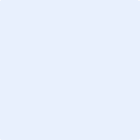 נציג ועדת האתיקה החוגית			חתימה		           תאריך